Hausgemachter Wald-Heidelbeere Likör

Zubereitung:Bio Limette warm waschen und in Scheiben schneiden. 
Ingwer schälen und auch in Scheiben schneiden. 
Alle Heidelbeeren mit einem Teil von Wasser im Nutribullet pürieren, in einen Topf geben und mit restlichem Wasser, Limetten und Ingwerscheiben, wie auch den Wacholderbeeren aufkochen.
ca 3 Min. köcheln.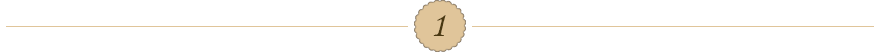 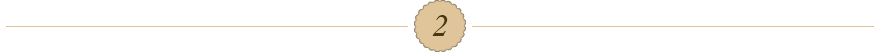 Danach durch ein feines Sieb (ich verwende ein Mehlsieb) gießen. 
Falls noch grobe Teilchen dabei sind, noch einmal über ein Baumwolltuch oder einen Kaffeefilter filtern. 
Dann erst den Zucker darunter mengen und nochmals aufkochen lassen. 
Von der Herdplatte nehmen, mit Korn und Rum verdünnen und noch heiß in Flaschen abfüllen. 
Fertig.Wenn euch mein Rezept und Bilder gefallen haben, würde ich mich über eure Bewertung und Kommentare sehr freuen. 
Viel Spaß beim Nachmachen.Lucina´s Tipps: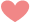 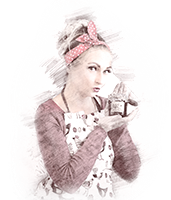 
                                           Ich wünsche euch gutes Gelingen und                                          guten Appetit!!                         Eure Lucina CucinaMengeZutaten1000 grWald Heidelbeeren700 grbrauner Zucker 1 SchussRum 1 LWasser1 ELVanillezucker 1 Stückfrische BIO Limetteca. 5 cmIngwer5 StückWacholderbeeren1 LKorn 38%ausserdem:SchürzeTopfNutribullet oder PürierstabFlaschen-Trichterfeines SiebSuppenkelleBaumwolltuchschöne Glasflaschen zum AbfüllenFiltert es gewissenhaft, da sich ansonsten Schlieren in der Flasche bilden.!